Infection Surveillance Data StandardHISO 10058.1:2020Published XXXX 2020ContributorsAcknowledgements to ACC, Canterbury DHB and their industry partners who provided significant input into developing this standard.Citation: Ministry of Health. 2020. HISO 10058.1:2020 Infection Surveillance Data Standard. Wellington: Ministry of Health.Published in XXX 2020 by the Ministry of Health
PO Box 5013, Wellington 6140, New ZealandISBN xxx-x-xx-xxxxxx-x (online)
HP XXHealth Information Standards Organisation (HISO) standards are published by the Ministry of Health for the New Zealand health and disability sector.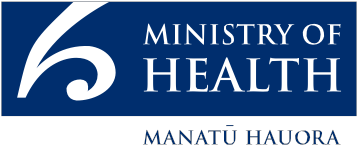 This document is available at health.govt.nzContents1	Introduction	11.1	Purpose	11.2	Scope	21.3	Legislation and regulations	21.4	Related specifications	21.5	Data element template	42	Patient	52.1	Patient details	53	Encounter	73.1	Encounter details	73.2	Patient location	123.3	Discharge	164	Observations	204.1	Non-laboratory data	204.2	Laboratory data - request	234.3	Laboratory data - result	264.4	Antibiotic details	30Appendix A: Standard data elements	32IntroductionSurveillance of infections is required in order to understand both infection prevalence and outbreaks.  This knowledge will help to significantly reduce their incidence and severity.  The increasing resistance of infections to antibiotics makes it even more important to improve infection surveillance.Infections can cause significant pain and suffering to patient’s lives and potentially impact those of the patient’s family and whānau.  The impact on a person’s health can range from relatively mild, self-limiting or asymptomatic diseases, to severe life-threatening illnesses.  It can prolong hospital stays, create long term disabilities, and may even lead to death.  The consequences of an infection can be much more serious for those that have a compromised immune system.People and the environment play a big part in the transmission of infections out in the community and within a health care setting.  The burden and cost to the health and disability sector relating to infections can be significant and, in some cases, unnecessary.  In addition, health care associated infections are the most common complications affecting patients in health care settings.Infection surveillance will support the ability to monitor the occurrence of infections or an outbreak by key organisms. This data will provide valuable information to support the sector in identifying, addressing and resourcing outbreaks.  It will also support the reduction of health care associated infections and improve the care of patients, generally increasing patient safety and wellbeing.  A minimum set of data is required to be captured consistently to support infection surveillance.The ACC infection prevention advisory group advocated for the implementation of infection monitoring and management information systems across all district health board hospitals within New Zealand.PurposeThis standard is designed to ensure that the minimum information relating to infections is consistently captured for a patient’s health care encounter. Standardised infection information will support the ability to analyse data captured in an infection surveillance system. This information will inform patient care as well as assist in identifying improvements to address outbreaks and to significantly reduce the incidence and severity of infections. The data may also be used for research and education purposes.ScopeThis standard defines the minimum data to be captured for a patient with a suspected or confirmed infection identified as a result of a health care encounter.The standard covers administrative, demographic, clinical information and observation details for patients with infections.  Also included are relevant details for the patient’s activities and locations within the health care setting.This standard covers the minimum data captured for the purposes of submitting into an infection surveillance system. The standard does not define the data sent from the laboratory to the physician responsible for the patient’s care.  It is recognised that some of these data elements detailed in this standard may not be relevant or able to be captured for a general practice or community setting encounter.Legislation and regulationsThe following Acts of Parliament and Regulations are relevant to this standard. Readers must consider other Acts and Regulations and any amendments that are relevant to their own organisation, when implementing or using this standard.Health Act 1956Health and Disability Commissioner (Code of Health and Disability Services Consumers’ Rights) Regulations 1996Health Information Privacy Code 1994Health Practitioners Competence Assurance Act 2003New Zealand Public Health and Disability Act 2000Privacy Act 1993 (revised 2008)Public Records Act 2005Related specificationsThe documents listed below have been used in the development of or are referenced to in the operation of this standard. They provide further clarity if required. HISO 10046 Consumer Health Identity StandardHISO 10008.2:2015 Pathology and Radiology Messaging StandardHISO 10008.3:2019 Notifiable Disease Messaging Implementation GuideNew Zealand Pathology Observation Code SetNew Zealand Universal List of Medicines (NZULM) HISO 10042 Medication charting and medicine reconciliation standardsHISO 10029:2015 Health Information Security FrameworkThe current HISO Health Practitioner Index standards are listed below. These standards were published in 2008 and while they can provide guidance on the particular HPI values referred to in this standard, they are not suitable for any other purpose.HISO 10005:2008 Health Practitioner Index (HPI) Data SetHISO 10006:2008 Health Practitioner Index (HPI) Code SetNote:  refer to the provider information section in Appendix 1: Standard data elements for the current structure and format of a provider (being either a person, facility or organisation).SNOMED CTHISO has endorsed SNOMED CT as the clinical terminology to use in New Zealand and is used in various data elements in this standard. The SNOMED CT NZ Edition includes all content from the SNOMED International Edition and New Zealand specific content in a separate package called the SNOMED NZ Extension. Refer to the Ministry of Health’s website for releases and to download the SNOMED NZ Edition.See www.health.govt.nz/nz-health-statistics/classification-and-terminology/new-zealand-snomed-ct-national-release-centre/snomed-ct-subsets-and-maps For data elements where the use of SNOMED CT has been identified, the preferred term or synonym for the SNOMED concept should be displayed to the user and the term recorded with the correct SNOMED CT identifier. Active SNOMED CT concepts must be selected when determining values for data elements. For further details of SNOMED CT concepts, refer to SNOMED International’s SNOMED CT Browser. Data element templateData element specifications in this standard conform to the requirements of ISO/IEC 11179 Information Technology – Metadata Registries (MDR).PatientThis section and following sections describe the minimum data required for submission into an infection surveillance system in order to effectively monitor the prevalence and outbreaks of infections. The data elements are to be submitted for any patient that attends a health care setting (an encounter) and an infection is suspected.An encounter may cover such things as observations, treatment, investigations, or surgical procedures.  This encounter may also cover an admittance, attendance, a contact (mental health purposes) or delivery of care.Where data elements are defined in other HISO standards, a reference to the source standard is provided against the relevant data element.Patient detailsThe Patient entity details the data elements required for submission into an infection surveillance system for each person that attends an encounter in a health care setting.  Given name, Family name (surname) and Date of birth data elements are also required for verification against the NHI. Address details for the patient are not mandatory, however if the information is submitted into an infection surveillance system, it must be supplied in the correct format.  Personal information related to the patient should be captured according to the HISO 10046 Consumer Health Identity StandardSee https://www.health.govt.nz/publication/hiso-10046-consumer-health-identity-standardThe format and content of the data elements that are marked in blue above and not included in HISO 10046 Consumer Health Identity Standard are:SexGeneral practitionerThe patient’s general practitioner (GP).This data element is optional.  The patient’s GP information (if known) may be submitted to an infection surveillance system.  For further details on the format of the required data elements, refer to the data elements documented under the heading ‘Health care provider’ in Appendix A: Standard data elements. Health care provider GP practiceThe GP practice where the patient is enrolled. Use the National Enrolment Service record where possible to identify the patient’s GP practice.  If a patient is currently not enrolled with a GP practice, but has been in the past, the last known GP practice where the patient was enrolled should be recorded.  When submitting information into an infection surveillance system for a GP practice, the data elements for a Facility are required. For further details on the format of these data elements, refer to ‘Facility’ in Appendix A: Standard data elements.EncounterThe following sections define the data elements that provide administrative details about the patient’s encounter and associated location(s). Encounter detailsThis section specifies the information regarding the patient’s visit required for submission into an infection surveillance system.Visit unique identifierVisit date and time The date and time that the patient either attended an encounter in a health care setting or was admitted to hospital.This may also be known as Admission date. This data element is mandatory. The format and content of this data element is provided under Date and time in Appendix A: Standard data elements. Patient classHealth care providerWhen submitting information into an infection surveillance system for an attending, referring or consulting health care provider, their Name, Common person number and Assigning authority are required.  The health care providers role in the patient’s care and their scope of practice are optional data elements that can also be submitted into an infection surveillance system. For further details on the format of these data elements, refer to the Health care provider section in Appendix A: Standard data elements. Consulting health care providerThe details of the consulting health care provider for the patient. This information is mandatory. Attending health care providerThe details of the attending health care provider assigned to the patient. This information is optional.Referring health care providerThe details of the health care provider that referred the patient. This information is optional.AdmissionFor circumstances where a patient was or will be admitted into hospital, the following data elements are required to be submitted to an infection surveillance system.Admission typeAdmission sourceHealth specialtyProvisional / working diagnosisDate/time of provisional diagnosis The date and time that the provisional diagnosis was made.This information is generally conditional.  However, it is mandatory if a Provisional/working diagnosis has been recorded. For the format and content of this data element, refer to the date and time section of Appendix A: Standard data elements. Infection siteReadmissionPatient locationThis section includes the data elements that detail the location of the patients encounter, where the patient is based, going to be moved to, or discharged to.There may be multiple location instances for each patient during their health care encounter. In order to understand a patient’s movement within a health care facility, patient admission, transfer, leave, discharge, updates to the associated location of the patient are all important parameters to capture in real time.FacilityThe facility that the patient is/was assigned to.When submitting information into an infection surveillance system for a facility, the Facility name and Facility identifier, are required.  Facility type and address details are optional.  For further details on the format of these data elements, refer to the facility and address sections in Appendix A: Standard data elements. OrganisationThe organisation that the patient is/was assigned to.When submitting information into an infection surveillance system for an organisation, the Organisation name and Organisation identifier are required. For further details on the format of these data elements, refer to ‘Organisation’ in Appendix A: Standard data elements. Point of careRoomBedBay/cubicleFloor/levelLocation identifierFor service locations that are unable to be identified with a Health Provider Identifier (HPI), a global location number is required.Location nameLocation descriptionDischargeThe following data elements are to be submitted into an infection surveillance system when the care being given to a patient ends and the patient is discharged.Visit unique identifierA unique identifier that is assigned by the source system for the patient’s encounter.This is a mandatory field to be included with discharge information. Refer to 3.1.1 Visit unique identifier for details of this data element.Discharge date and timeThe date and time of the physical departure of the patient from the location of point of care. Examples of discharges may be moving between ED to an in-patient ward, discharged to another hospital, or discharged to the community. This may also be known as Event end date.This is mandatory if a patient is admitted for health care.  For the format and content of this data element, refer to the date and time section of Appendix A:  Standard data elements. Discharge diagnosisDischarge dispositionDischarge to locationThe place or setting to which the patient was discharged to on the day of discharge.If a patient is discharged to a ward/bed, then the information to be submitted should include the data elements identified in section 3.2 Patient location.  When a patient is discharged to a place of residence, then refer to 3.2.9 Location description for the format of this data element.ObservationsObservations provide information about the general health of the patient.  They can be provided by a variety of systems, including but not limited to pathology, surgery, ADT (admission, discharge, and transfer), electronic patient record (EPR) and nursing documentation / charting systems.The following sections detail the supporting data about the observations that are undertaken during or as a result of a patient’s visit to a health care facility. For the purposes of this standard, there are two different types of observations, laboratory and non-laboratory observations. The following sections document the core dataset for observations relating to suspected and/or confirmed infections. It can be summarised as the item being measured, the date/time of the measurement, the observed value and any units of measure applicable to the observed value.In addition, information on antibiotic use is also captured under Observations.Non-laboratory dataNon-laboratory observations are those quantitative measures of the patient that are typically captured through direct examination of a patient. Such information may be indirect evidence of an infection. The following data elements can be submitted.  Activity unique identifier Observation date/time For observations taken directly on the patient, the observation date/time is the date/time that the observation was performed.This data element is mandatory.  This must be a valid date and time that is less than or equal to the current date and time. For the format and content of this data element, refer to the date and time section of Appendix A: Standard data elements.Activity locationThe location where the activity or observation was performed on the patient.The information to be submitted should include the data elements identified in section 3.2 Patient location.HeightWeightBlood pressure (systolic/diastolic)TemperatureHeart rateRespiratory rateOxygen saturation (Sp02)Laboratory data - requestWhere there is a suspicion of infection, the following data elements are to be submitted with each observation requested.  Laboratory accession numberLaboratory testRequesting health care providerThe details of the health care provider responsible for requesting/ordering/actioning an observation.May also be known as ‘Ordering provider’. Refer to Appendix A, Health care provider for further information on the structure of the data elements required. This is a mandatory field.Requesting facilityThe facility that the Requesting health care provider is representing at the time of the request.For further details on the format of the data elements for Requesting facility, refer to Appendix A, Facility.  This is a mandatory field.Sample date/time For laboratory tests, this is the date and time that is provided on the observation request form when the specimen was collected.  This data element is mandatory.  This must be a valid date and time that is less than or equal to the current date and time. For the format and content of this data element, refer to the date and time section of Appendix A: Standard data elements.Patient locationThe patient’s location at the time the sample was taken, is to be submitted. Refer to section 3.2 Patient location for the required data elements. Observation end date/timeThe last date and time that the test or service was performed.This data element is optional.  The data element can be used to capture an expiry date. Must be a valid date and time that is greater than or equal to the Sample date and time.  For the format and content of this data element, refer to the date and time section of Appendix A: Standard data elements. Specimen received date/timeThe date and time when the specimen(s) were received in the laboratory. This data element is mandatory for specimens received in a laboratory. Must be a valid date and time that is less than or equal to the current date and time. For the format and content of this data element, refer to the date and time section of Appendix A: Standard data elements.Laboratory facility nameThe name of the receiving laboratory that actions the observation.This is a mandatory field when providing laboratory facility information to an infection surveillance system. The ‘Facility name’ format is to be used to provide the Laboratory facility name.  Refer to the data elements under Facility in Appendix A: Standard data elements.  Laboratory facility identifierThe unique identifier for the receiving laboratory that actions the observation.This is a mandatory field when providing laboratory facility information to an infection surveillance system. The ‘Facility identifier’ format is to be used to provide the Laboratory facility identifier.  Refer to the data elements under Facility in Appendix A: Standard data elements.  OrganisationThe organisation that operates the laboratory that actions the observation.This is a mandatory field. When submitting information into an infection surveillance system for an organisation, the Organisation name and Organisation identifier are required. For further details on the format of these data elements, refer to ‘Organisation’ in Appendix A: Standard data elements. Error! Reference source not found.Laboratory data - resultObservation result unique identifierObservation result date/timeThe date and time when the observation result was recorded. This data element is mandatory for observation results. Must be a valid date and time that is less than or equal to the current date and time. For the format and content of this data element, refer to the date and time section of Appendix A: Standard data elements.Observation resultUnitsThe units of measurement are required when reporting a result. OrganismOrganism growthMulti-drug resistant organismAbnormal flagsAdditional detailsAntibiotic detailsThe following sets out the details for recording and submitting information regarding antibiotics administered to the patient in relation to an encounter.For each instance that an antibiotic is captured, the Antibiotic name, Administered date and time, Dose, and Dose unit must be submitted to an infection surveillance system.AntibioticAdministered date and timeThe date and time the antibiotic was administered to the patient.This data element is mandatory if an antibiotic has been administered. For the format and content of this data element, refer to the date and time section of Appendix A: Standard data elements. DoseDose unitAppendix A: Standard data elementsThis appendix identifies data elements within this document that use a consistent format. Date and timeProvider informationInformation relating to the health provider (being an individual, facility or organisation that provides health care) should be captured following the representational layout below:  Health care providerThe following provides details of data elements for the health care provider referred to in this document. If a submission includes a Health care provider name, the health care provider’s Common person number and assigning authority must also be supplied.Health care provider nameCommon person numberAssigning authorityHealth care provider roleHealth care provider scope of practiceOrganisationThis section describes the data elements needed to identify an organisation.  When submitting information into an infection surveillance system for an organisation, the Organisation name and Organisation identifier are required.Organisation nameOrganisation identifierFacilityWhen submitting information into an infection surveillance system for a facility, the Facility name and Facility identifier, are required.  Facility type and address details are optional.  Facility nameFacility identifierFacility typeAddress informationThe following data elements are required when submitting address details into an infection surveillance system.Additional address detailsStreet address / address line 1Additional street address / address line 2Suburb / address line 3Town or City / address line 4Postcode (zip/postal code)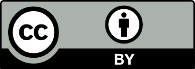 This work is licensed under the Creative Commons Attribution 4.0 International licence. In essence, you are free to: share ie, copy and redistribute the material in any medium or format; adapt ie, remix, transform and build upon the material. You must give appropriate credit, provide a link to the licence and indicate if changes were made.DefinitionA statement that expresses the essential nature of the data element and its differentiation from other elements in the data set.A statement that expresses the essential nature of the data element and its differentiation from other elements in the data set.A statement that expresses the essential nature of the data element and its differentiation from other elements in the data set.Source standardsEstablished data definitions or guidelines pertaining to the data element.Established data definitions or guidelines pertaining to the data element.Established data definitions or guidelines pertaining to the data element.Data typeAlphabetic (A)DateDate/timeNumeric (N)Alphanumeric (X)BooleanSNOMED CT identifierRepresentational classCode, free text, value or identifier.For date and time data types, use full date or partial date.Field sizeMaximum number of charactersRepresentational layoutThe formatted arrangement of characters in alphanumeric elements, eg:X(50) for a 50-character alphanumeric stringNNN for a 3-digit numberNNAAAA for a formatted alphanumeric identifierData domainThe valid values or codes that are acceptable for the data element.Each coded data element has a specified code set.Code sets use the SNOMED CT clinical terminology standard where possible. Enumerated SNOMED concepts are denoted by preferred term and linked to descriptions in the SNOMED International browser. Where there are many member concepts, a reference set is published in the SNOMED NZ Edition, available from the SNOMED Member Licensing and Distribution Service.To ensure compatibility between SNOMED concepts and Read Codes, a cross mapping is published in the SNOMED NZ Edition. New Zealand Medicines Terminology (NZMT) is the standard used to identify medicines.The valid values or codes that are acceptable for the data element.Each coded data element has a specified code set.Code sets use the SNOMED CT clinical terminology standard where possible. Enumerated SNOMED concepts are denoted by preferred term and linked to descriptions in the SNOMED International browser. Where there are many member concepts, a reference set is published in the SNOMED NZ Edition, available from the SNOMED Member Licensing and Distribution Service.To ensure compatibility between SNOMED concepts and Read Codes, a cross mapping is published in the SNOMED NZ Edition. New Zealand Medicines Terminology (NZMT) is the standard used to identify medicines.The valid values or codes that are acceptable for the data element.Each coded data element has a specified code set.Code sets use the SNOMED CT clinical terminology standard where possible. Enumerated SNOMED concepts are denoted by preferred term and linked to descriptions in the SNOMED International browser. Where there are many member concepts, a reference set is published in the SNOMED NZ Edition, available from the SNOMED Member Licensing and Distribution Service.To ensure compatibility between SNOMED concepts and Read Codes, a cross mapping is published in the SNOMED NZ Edition. New Zealand Medicines Terminology (NZMT) is the standard used to identify medicines.ObligationIndicates if the data element is mandatory or optional in the context, or whether its appearance is conditional.Indicates if the data element is mandatory or optional in the context, or whether its appearance is conditional.Indicates if the data element is mandatory or optional in the context, or whether its appearance is conditional.Guide for useAdditional guidance to inform the use of the data element.Additional guidance to inform the use of the data element.Additional guidance to inform the use of the data element.Verification rulesQuality control mechanisms that preclude invalid values.Quality control mechanisms that preclude invalid values.Quality control mechanisms that preclude invalid values.Data elementMandatory fields:NHI NumberEthnicityGiven nameDate of birthFamily name (surname)SexOptional fields:Other given name(s)Address details (includes postcode)Title (prefix)Country codeName suffixContact detailsDate of deathGeneral practitionerMother’s birth nameGP practiceDefinitionThe category into which the patients are determined based on reproductive organs.The category into which the patients are determined based on reproductive organs.The category into which the patients are determined based on reproductive organs.Source standardsData typeAlphabeticRepresentational classCodeField size1Representational layoutAData domainMust be a valid code from list below.Must be a valid code from list below.Must be a valid code from list below.ObligationMandatoryMandatoryMandatoryGuide for useVerification rulesValid value onlyValid value onlyValid value onlyDefinitionA unique identifier that is assigned by the source system for the patient’s encounter A unique identifier that is assigned by the source system for the patient’s encounter A unique identifier that is assigned by the source system for the patient’s encounter Source standardsData typeAlphanumericRepresentational classIdentifierField size36Representational layoutX(36)Data domainObligationMandatoryMandatoryMandatoryGuide for useThis may also be known as an Encounter ID, Episode ID, Event ID, PMS unique identifier.  This is not the NHI.This may also be known as an Encounter ID, Episode ID, Event ID, PMS unique identifier.  This is not the NHI.This may also be known as an Encounter ID, Episode ID, Event ID, PMS unique identifier.  This is not the NHI.Verification rulesDefinitionThis field is used by systems to categorise patients.This field is used by systems to categorise patients.This field is used by systems to categorise patients.Source standardsHL7 version 2.4, HL7 User defined table 0004 – Patient class.HISO 10008.2:2015 Pathology and Radiology Messaging Standardhttps://www.health.govt.nz/publication/hiso-1000822015-pathology-and-radiology-messaging-standardHL7 version 2.4, HL7 User defined table 0004 – Patient class.HISO 10008.2:2015 Pathology and Radiology Messaging Standardhttps://www.health.govt.nz/publication/hiso-1000822015-pathology-and-radiology-messaging-standardHL7 version 2.4, HL7 User defined table 0004 – Patient class.HISO 10008.2:2015 Pathology and Radiology Messaging Standardhttps://www.health.govt.nz/publication/hiso-1000822015-pathology-and-radiology-messaging-standardData typeAlphabeticRepresentational classCodeField size1Representational layoutAData domainObligationOptionalOptionalOptionalGuide for useFor encounters with a general practice, use (R) for Recurring patient or (N) if the patient is not registered with that practice.If using the FHIR value set/code system that is part of the FHIR Specification, refer to:  https://www.hl7.org/fhir/v2/0004/index.htmlFor encounters with a general practice, use (R) for Recurring patient or (N) if the patient is not registered with that practice.If using the FHIR value set/code system that is part of the FHIR Specification, refer to:  https://www.hl7.org/fhir/v2/0004/index.htmlFor encounters with a general practice, use (R) for Recurring patient or (N) if the patient is not registered with that practice.If using the FHIR value set/code system that is part of the FHIR Specification, refer to:  https://www.hl7.org/fhir/v2/0004/index.htmlVerification rulesValid codeValid codeValid codeDefinitionThe circumstances under which the patient was or will be admitted.The circumstances under which the patient was or will be admitted.The circumstances under which the patient was or will be admitted.Source standardsHL7 version 2.4, HL7 User defined table 0007 – Admission type.HISO 10008.2:2015 Pathology and Radiology Messaging Standardhttps://www.health.govt.nz/publication/hiso-1000822015-pathology-and-radiology-messaging-standardHL7 version 2.4, HL7 User defined table 0007 – Admission type.HISO 10008.2:2015 Pathology and Radiology Messaging Standardhttps://www.health.govt.nz/publication/hiso-1000822015-pathology-and-radiology-messaging-standardHL7 version 2.4, HL7 User defined table 0007 – Admission type.HISO 10008.2:2015 Pathology and Radiology Messaging Standardhttps://www.health.govt.nz/publication/hiso-1000822015-pathology-and-radiology-messaging-standardData typeAlphabeticRepresentational classCodeField size1Representational layoutAData domainObligationConditional.  Required for pre-admissions and admissions.Conditional.  Required for pre-admissions and admissions.Conditional.  Required for pre-admissions and admissions.Guide for useVerification rulesValid code onlyValid code onlyValid code onlyDefinitionThis indicates the process for the patient’s admission.This indicates the process for the patient’s admission.This indicates the process for the patient’s admission.Source standardsHL7 version 2.4, HL7 User defined table 0023 – Admit source.HISO 10008.2:2015 Pathology and Radiology Messaging Standardhttps://www.health.govt.nz/publication/hiso-1000822015-pathology-and-radiology-messaging-standardHL7 version 2.4, HL7 User defined table 0023 – Admit source.HISO 10008.2:2015 Pathology and Radiology Messaging Standardhttps://www.health.govt.nz/publication/hiso-1000822015-pathology-and-radiology-messaging-standardHL7 version 2.4, HL7 User defined table 0023 – Admit source.HISO 10008.2:2015 Pathology and Radiology Messaging Standardhttps://www.health.govt.nz/publication/hiso-1000822015-pathology-and-radiology-messaging-standardData typeNumericRepresentational classCodeField size1Representational layoutNData domainObligationConditional.  Required for pre-admissions and admissionsConditional.  Required for pre-admissions and admissionsConditional.  Required for pre-admissions and admissionsGuide for useVerification rulesValid code onlyValid code onlyValid code onlyDefinitionThe health specialty under which the patient is seen and/or receives treatment.The health specialty under which the patient is seen and/or receives treatment.The health specialty under which the patient is seen and/or receives treatment.Source standardsMinistry of Health’s Health Specialty code table. https://www.health.govt.nz/nz-health-statistics/data-references/code-tables/common-code-tables/health-specialty-code-tableMinistry of Health’s Health Specialty code table. https://www.health.govt.nz/nz-health-statistics/data-references/code-tables/common-code-tables/health-specialty-code-tableMinistry of Health’s Health Specialty code table. https://www.health.govt.nz/nz-health-statistics/data-references/code-tables/common-code-tables/health-specialty-code-tableData typeAlphanumericRepresentational classCodeField size3Representational layoutX(3)Data domainA valid health specialty code from the Ministry of Health’s Health Specialty code table.A valid health specialty code from the Ministry of Health’s Health Specialty code table.A valid health specialty code from the Ministry of Health’s Health Specialty code table.ObligationOptionalOptionalOptionalGuide for useVerification rulesValid code onlyValid code onlyValid code onlyDefinitionA code that identifies the clinical description of a patient’s condition that is chiefly responsible for the encounter. A code that identifies the clinical description of a patient’s condition that is chiefly responsible for the encounter. A code that identifies the clinical description of a patient’s condition that is chiefly responsible for the encounter. Source standardsData typeSNOMED CT IdentifierRepresentational classCodeField size18Representational layoutN(18)Data domainAn active SNOMED CT term from the Clinical finding (404684003) hierarchy that identifies the reason for the encounter.An active SNOMED CT term from the Clinical finding (404684003) hierarchy that identifies the reason for the encounter.An active SNOMED CT term from the Clinical finding (404684003) hierarchy that identifies the reason for the encounter.ObligationOptionalOptionalOptionalGuide for useIt’s the clinical information within an encounter that includes codes for diagnosis, injury, cause of intentional and unintentional injury. This diagnosis is subject to change as tests are carried out and findings are evaluated. Findings evaluated may include information gained from the history of illness, any mental status evaluation, specialist consultations, physical examination, diagnostic tests or procedures, any surgical procedures, and any pathological or radiological examination. It’s the clinical information within an encounter that includes codes for diagnosis, injury, cause of intentional and unintentional injury. This diagnosis is subject to change as tests are carried out and findings are evaluated. Findings evaluated may include information gained from the history of illness, any mental status evaluation, specialist consultations, physical examination, diagnostic tests or procedures, any surgical procedures, and any pathological or radiological examination. It’s the clinical information within an encounter that includes codes for diagnosis, injury, cause of intentional and unintentional injury. This diagnosis is subject to change as tests are carried out and findings are evaluated. Findings evaluated may include information gained from the history of illness, any mental status evaluation, specialist consultations, physical examination, diagnostic tests or procedures, any surgical procedures, and any pathological or radiological examination. Verification rulesMust be an active SNOMED CT concept.Must be an active SNOMED CT concept.Must be an active SNOMED CT concept.DefinitionThe site (body structure) in which the infection is suspected or identified.The site (body structure) in which the infection is suspected or identified.The site (body structure) in which the infection is suspected or identified.Source standardsData typeSNOMED CT IdentifierRepresentational classCodeField size18Representational layoutN(18)Data domainMust be a subtype of the Body region structure (38866009) from SNOMED CT.Must be a subtype of the Body region structure (38866009) from SNOMED CT.Must be a subtype of the Body region structure (38866009) from SNOMED CT.ObligationOptionalOptionalOptionalGuide for useMore than one site must be able to be selected.More than one site must be able to be selected.More than one site must be able to be selected.Verification rulesAn active SNOMED CT concept.An active SNOMED CT concept.An active SNOMED CT concept.DefinitionAn indication of whether the patient was admitted to hospital due to an infection contracted as a result of a previous admission/treatment from the same or different service providerAn indication of whether the patient was admitted to hospital due to an infection contracted as a result of a previous admission/treatment from the same or different service providerAn indication of whether the patient was admitted to hospital due to an infection contracted as a result of a previous admission/treatment from the same or different service providerSource standardsData typeBooleanRepresentational classN/AField size1Representational layoutN(1,0)Data domainObligationConditional.  Mandatory if Infection site is captured.Conditional.  Mandatory if Infection site is captured.Conditional.  Mandatory if Infection site is captured.Guide for useThere may be multiple instancesThere may be multiple instancesThere may be multiple instancesVerification rulesValid value onlyValid value onlyValid value onlyDefinitionDetails the name of the area where the patient is or was based within the health care setting during their encounterDetails the name of the area where the patient is or was based within the health care setting during their encounterDetails the name of the area where the patient is or was based within the health care setting during their encounterSource standardsData typeAlphanumericRepresentational classFree textField size100Representational layoutX(100)Data domainObligationMandatoryMandatoryMandatoryGuide for useThis may be the GP’s room, ward, or clinic/department.This may be the GP’s room, ward, or clinic/department.This may be the GP’s room, ward, or clinic/department.Verification rulesDefinitionThe number or name of the room that the patient is assigned.The number or name of the room that the patient is assigned.The number or name of the room that the patient is assigned.Source standardsData typeAlphanumericRepresentational classFree textField size50Representational layoutX(50)Data domainObligationConditional. Mandatory if patient is placed in a room Conditional. Mandatory if patient is placed in a room Conditional. Mandatory if patient is placed in a room Guide for useThis also refers to the theatre where an operation is/was held in.This also refers to the theatre where an operation is/was held in.This also refers to the theatre where an operation is/was held in.Verification rulesMust be a valid room name or number within the facility.Must be a valid room name or number within the facility.Must be a valid room name or number within the facility.DefinitionThe number or name of the bed the patient is assigned to.The number or name of the bed the patient is assigned to.The number or name of the bed the patient is assigned to.Source standardsData typeAlphanumericRepresentational classFree textField size50Representational layoutX(50)Data domainObligationConditional. Mandatory if assigned a bedConditional. Mandatory if assigned a bedConditional. Mandatory if assigned a bedGuide for useThis also refers to the bed an operation took place on.This also refers to the bed an operation took place on.This also refers to the bed an operation took place on.Verification rulesMust be a valid bed within the facility.Must be a valid bed within the facility.Must be a valid bed within the facility.DefinitionThe number or name of the bay or cubicle that the patient is located in during point of care.The number or name of the bay or cubicle that the patient is located in during point of care.The number or name of the bay or cubicle that the patient is located in during point of care.Source standardsData typeAlphanumericRepresentational classFree textField size50Representational layoutX(50)Data domainObligationConditional. Mandatory if assigned to a bay/cubicleConditional. Mandatory if assigned to a bay/cubicleConditional. Mandatory if assigned to a bay/cubicleGuide for useVerification rulesMust be a valid bay/cubicle within the facility.Must be a valid bay/cubicle within the facility.Must be a valid bay/cubicle within the facility.DefinitionThe number of the floor or level that the patient is on during point of care.The number of the floor or level that the patient is on during point of care.The number of the floor or level that the patient is on during point of care.Source standardsData typeAlphanumericRepresentational classFree textField size2Representational layoutX(2)Data domainObligationOptionalOptionalOptionalGuide for useVerification rulesMust be a valid floor/level within the facility.Must be a valid floor/level within the facility.Must be a valid floor/level within the facility.DefinitionA business location or sub-location identifier.A business location or sub-location identifier.A business location or sub-location identifier.Source standardsNZBN Organisation Part API Use Case SpecificationNZBN Organisation Part API Use Case SpecificationNZBN Organisation Part API Use Case SpecificationData typeNumericRepresentational classIdentifierField size13Representational layoutN(13)Data domainGlobal Location Number (GLN)Global Location Number (GLN)Global Location Number (GLN)ObligationOptional  Optional  Optional  Guide for useGLN is the primary identifier in the New Zealand Business Number (NZBN) register for locations and sub-locations of an organisation.This is not the GLN for the organisation itself.Use GLN where it existsThe last digit is a check digit – see the GS1 check digit calculatorGLN is the primary identifier in the New Zealand Business Number (NZBN) register for locations and sub-locations of an organisation.This is not the GLN for the organisation itself.Use GLN where it existsThe last digit is a check digit – see the GS1 check digit calculatorGLN is the primary identifier in the New Zealand Business Number (NZBN) register for locations and sub-locations of an organisation.This is not the GLN for the organisation itself.Use GLN where it existsThe last digit is a check digit – see the GS1 check digit calculatorVerification rulesA valid Global Location NumberA valid Global Location NumberA valid Global Location NumberDefinitionLocation or sub-location nameLocation or sub-location nameLocation or sub-location nameSource standardsNZBN Organisation Part API Use Case SpecificationNZBN Organisation Part API Use Case SpecificationNZBN Organisation Part API Use Case SpecificationData typeAlphanumericRepresentational classTextField size100Representational layoutX(100)Data domainFree textFree textFree textObligationMandatory if location identifier is provided. Mandatory if location identifier is provided. Mandatory if location identifier is provided. Guide for useMaps to NZBN organisation part name, where GLN existsUsed to distinguish an organisation’s different locations, or to distinguish one sub-location from another belonging to the same organisation at the same addressMaps to NZBN organisation part name, where GLN existsUsed to distinguish an organisation’s different locations, or to distinguish one sub-location from another belonging to the same organisation at the same addressMaps to NZBN organisation part name, where GLN existsUsed to distinguish an organisation’s different locations, or to distinguish one sub-location from another belonging to the same organisation at the same addressVerification rulesDefinitionAdditional information that describes the patient’s location.Additional information that describes the patient’s location.Additional information that describes the patient’s location.Source standardsData typeAlphanumericRepresentational classFree textField size500Representational layoutX(500)Data domainObligationOptionalOptionalOptionalGuide for useThis data element provides the ability to capture further information that describes the patient’s location during an activity or as a result of an activity.This should be used for describing locations that cannot be captured within the other patient location data elements.  An example of the type of information captured in this field would be a person that has been discharged home or an aged care facility like (eg, home, Cashmere Heights Home, 16 Helston Road, Johnsonville).This may also be the location name that maps to a NZBN organisation part name, where a GLN exists.This data element provides the ability to capture further information that describes the patient’s location during an activity or as a result of an activity.This should be used for describing locations that cannot be captured within the other patient location data elements.  An example of the type of information captured in this field would be a person that has been discharged home or an aged care facility like (eg, home, Cashmere Heights Home, 16 Helston Road, Johnsonville).This may also be the location name that maps to a NZBN organisation part name, where a GLN exists.This data element provides the ability to capture further information that describes the patient’s location during an activity or as a result of an activity.This should be used for describing locations that cannot be captured within the other patient location data elements.  An example of the type of information captured in this field would be a person that has been discharged home or an aged care facility like (eg, home, Cashmere Heights Home, 16 Helston Road, Johnsonville).This may also be the location name that maps to a NZBN organisation part name, where a GLN exists.Verification rulesDefinitionThe diagnosis identified as chiefly responsible for the episode of patient care covering admission, residential care or attendance at the healthcare establishment.The diagnosis identified as chiefly responsible for the episode of patient care covering admission, residential care or attendance at the healthcare establishment.The diagnosis identified as chiefly responsible for the episode of patient care covering admission, residential care or attendance at the healthcare establishment.Source standardsData typeSNOMED CT IdentifierRepresentational classCodeField size18Representational layoutN(18)Data domainAn active SNOMED CT term from the Clinical finding (404684003) hierarchy.An active SNOMED CT term from the Clinical finding (404684003) hierarchy.An active SNOMED CT term from the Clinical finding (404684003) hierarchy.ObligationConditional. Required if patient is dischargedConditional. Required if patient is dischargedConditional. Required if patient is dischargedGuide for useThis is determined by evaluating all the findings carried out during the episode of care. Findings evaluated may include information gained from the history of illness, any mental status evaluation, specialist consultations, physical examination, diagnostic tests or procedures, any surgical procedures, and any pathological or radiological examination.This is determined by evaluating all the findings carried out during the episode of care. Findings evaluated may include information gained from the history of illness, any mental status evaluation, specialist consultations, physical examination, diagnostic tests or procedures, any surgical procedures, and any pathological or radiological examination.This is determined by evaluating all the findings carried out during the episode of care. Findings evaluated may include information gained from the history of illness, any mental status evaluation, specialist consultations, physical examination, diagnostic tests or procedures, any surgical procedures, and any pathological or radiological examination.Verification rulesMust be an active SNOMED CT concept. May be the same as the Provisional/working diagnosis.Must be an active SNOMED CT concept. May be the same as the Provisional/working diagnosis.Must be an active SNOMED CT concept. May be the same as the Provisional/working diagnosis.DefinitionThe final place or setting to which the patient was discharged from on the day of discharge.The final place or setting to which the patient was discharged from on the day of discharge.The final place or setting to which the patient was discharged from on the day of discharge.Source standardsMinistry of Health’s Event end type code table. https://www.health.govt.nz/nz-health-statistics/data-references/code-tables/common-code-tables/event-end-type-code-tableMinistry of Health’s Event end type code table. https://www.health.govt.nz/nz-health-statistics/data-references/code-tables/common-code-tables/event-end-type-code-tableMinistry of Health’s Event end type code table. https://www.health.govt.nz/nz-health-statistics/data-references/code-tables/common-code-tables/event-end-type-code-tableData typeAlphabeticRepresentational classCodeField size2Representational layoutAAData domainA valid Event end type codeA valid Event end type codeA valid Event end type codeObligationConditional. Mandatory if patient is discharged.Conditional. Mandatory if patient is discharged.Conditional. Mandatory if patient is discharged.Guide for useVerification rulesValid code onlyValid code onlyValid code onlyDefinitionA unique identifier that is assigned by the source system for an activity under taken in relation to a patient’s infection. A unique identifier that is assigned by the source system for an activity under taken in relation to a patient’s infection. A unique identifier that is assigned by the source system for an activity under taken in relation to a patient’s infection. Source standardsData typeAlphanumericRepresentational classIdentifierField size36Representational layoutX(36)Data domainObligationOptionalOptionalOptionalGuide for useVerification rulesDefinitionThe measured height of the patient at the time of the encounter.The measured height of the patient at the time of the encounter.The measured height of the patient at the time of the encounter.Source standardsData typeNumericRepresentational classValueField size4Representational layoutN.NNData domainMetresMetresMetresObligationOptionalOptionalOptionalGuide for useRecord height to two decimal places.Record height to two decimal places.Record height to two decimal places.Verification rulesDefinitionThe measured weight of the patient at the time of the encounter.The measured weight of the patient at the time of the encounter.The measured weight of the patient at the time of the encounter.Source standardsData typeNumericRepresentational classValueField size5Representational layoutNNN.NData domainKilogramsKilogramsKilogramsObligationOptionalOptionalOptionalGuide for useMay also be known as weight on admission, admission weight. Record weight to one decimal place.May also be known as weight on admission, admission weight. Record weight to one decimal place.May also be known as weight on admission, admission weight. Record weight to one decimal place.Verification rulesDefinitionThe blood pressure level recorded during an encounter.The blood pressure level recorded during an encounter.The blood pressure level recorded during an encounter.Source standardsData typeNumericRepresentational classValueField size7Representational layoutNNN/NNNData domainMillimetres of mercury (mmHg/mmHg)Millimetres of mercury (mmHg/mmHg)Millimetres of mercury (mmHg/mmHg)ObligationOptionalOptionalOptionalGuide for useBoth the highest reading (systolic) and the lowest reading (diastolic) must be captured.Both the highest reading (systolic) and the lowest reading (diastolic) must be captured.Both the highest reading (systolic) and the lowest reading (diastolic) must be captured.Verification rulesValid measurement in units of millimetres of mercury (mmHg)Valid measurement in units of millimetres of mercury (mmHg)Valid measurement in units of millimetres of mercury (mmHg)DefinitionThe body temperature of the patient taken during an encounter.The body temperature of the patient taken during an encounter.The body temperature of the patient taken during an encounter.Source standardsData typeNumericRepresentational classValueField size4Representational layoutNN.NData domainCelsius (oC)Celsius (oC)Celsius (oC)ObligationOptionalOptionalOptionalGuide for useRecord temperature to one decimal place.Record temperature to one decimal place.Record temperature to one decimal place.Verification rulesDefinitionThe heart rate of the patient taken during an encounter.The heart rate of the patient taken during an encounter.The heart rate of the patient taken during an encounter.Source standardsData typeNumericRepresentational classValueField size3Representational layoutNNNData domainBeats per minute (BPM)Beats per minute (BPM)Beats per minute (BPM)ObligationOptionalOptionalOptionalGuide for useMust be greater than zeroMust be greater than zeroMust be greater than zeroVerification rulesDefinitionThe respiratory rate of the patient taken during an encounter.The respiratory rate of the patient taken during an encounter.The respiratory rate of the patient taken during an encounter.Source standardsData typeNumericRepresentational classValueField size3Representational layoutNNNData domainBreaths per minuteBreaths per minuteBreaths per minuteObligationOptionalOptionalOptionalGuide for useVerification rulesMust be greater than zeroMust be greater than zeroMust be greater than zeroDefinitionThe blood oxygen level of the patient taken during an encounterThe blood oxygen level of the patient taken during an encounterThe blood oxygen level of the patient taken during an encounterSource standardsData typeNumericRepresentational classValueField size3Representational layoutNNNData domainPercentagePercentagePercentageObligationOptionalOptionalOptionalGuide for useVerification rulesMust be greater than zeroMust be greater than zeroMust be greater than zeroDefinitionA laboratory’s unique accession number or ‘day number’ for the report. A laboratory’s unique accession number or ‘day number’ for the report. A laboratory’s unique accession number or ‘day number’ for the report. Source standardsN/AN/AN/AData typeAlphanumericRepresentational classIdentifierField size30Representational layoutX(30)Data domainAs defined by the laboratory.As defined by the laboratory.As defined by the laboratory.ObligationMandatoryMandatoryMandatoryGuide for useThis may be the number under which the specimens or episode is documented in the laboratory information system.This may be the number under which the specimens or episode is documented in the laboratory information system.This may be the number under which the specimens or episode is documented in the laboratory information system.Verification rulesDefinitionThe observation being requested or undertaken by a laboratoryThe observation being requested or undertaken by a laboratoryThe observation being requested or undertaken by a laboratorySource standardsNew Zealand Pathology Observation Code Sethttps://www.health.govt.nz/publication/hiso-100042019-new-zealand-pathology-observation-code-setsSNOMED CT InternationalNew Zealand Pathology Observation Code Sethttps://www.health.govt.nz/publication/hiso-100042019-new-zealand-pathology-observation-code-setsSNOMED CT InternationalNew Zealand Pathology Observation Code Sethttps://www.health.govt.nz/publication/hiso-100042019-new-zealand-pathology-observation-code-setsSNOMED CT InternationalData typeNumericRepresentational classCodeField size18Representational layoutN(18)Data domainAn active LOINC or SNOMED CT code.An active LOINC or SNOMED CT code.An active LOINC or SNOMED CT code.ObligationMandatoryMandatoryMandatoryGuide for useMust include the observation test name and code when submitting information to an infection surveillance system.May also be known as Requested investigationsMust include the observation test name and code when submitting information to an infection surveillance system.May also be known as Requested investigationsMust include the observation test name and code when submitting information to an infection surveillance system.May also be known as Requested investigationsVerification rulesMust be an active LOINC code and short name or SNOMED CT identifier and clinical term.Must be an active LOINC code and short name or SNOMED CT identifier and clinical term.Must be an active LOINC code and short name or SNOMED CT identifier and clinical term.DefinitionA laboratory’s unique identifier for the observation result.A laboratory’s unique identifier for the observation result.A laboratory’s unique identifier for the observation result.Source standardsN/AN/AN/AData typeAlphanumericRepresentational classIdentifierField size30Representational layoutX(30)Data domainAs defined by the laboratory.As defined by the laboratory.As defined by the laboratory.ObligationMandatoryMandatoryMandatoryGuide for useThis is also known as Observation identifierThis is also known as Observation identifierThis is also known as Observation identifierVerification rulesDefinitionThe code associated with the result identified by the observation.The code associated with the result identified by the observation.The code associated with the result identified by the observation.Source standardsData typeSNOMED CT IdentifierRepresentational classCodeField size18Representational layoutN(18)Data domainAn active SNOMED CT code from the Clinical finding (404684003) hierarchy. An active SNOMED CT code from the Clinical finding (404684003) hierarchy. An active SNOMED CT code from the Clinical finding (404684003) hierarchy. ObligationMandatoryMandatoryMandatoryGuide for useMust include the observation result name and code when submitting information to an infection surveillance system.Must include the observation result name and code when submitting information to an infection surveillance system.Must include the observation result name and code when submitting information to an infection surveillance system.Verification rulesMust be an active SNOMED CT identifier and clinical term.Must be an active SNOMED CT identifier and clinical term.Must be an active SNOMED CT identifier and clinical term.DefinitionThe units of measurement are required when reporting a result. The units of measurement are required when reporting a result. The units of measurement are required when reporting a result. Source standardsSee HISO 10008.2:2015 Pathology and Radiology Messaging Standard.See HISO 10008.2:2015 Pathology and Radiology Messaging Standard.See HISO 10008.2:2015 Pathology and Radiology Messaging Standard.Data typeAlphanumericRepresentational classCodeField size250Representational layoutX(250)Data domainValid code/abbreviation from table 155 Common ISO Derived Units and ISO+ extensions, in Appendix B of HISO 10008.2:2015 Pathology and Radiology Messaging Standard.Valid code/abbreviation from table 155 Common ISO Derived Units and ISO+ extensions, in Appendix B of HISO 10008.2:2015 Pathology and Radiology Messaging Standard.Valid code/abbreviation from table 155 Common ISO Derived Units and ISO+ extensions, in Appendix B of HISO 10008.2:2015 Pathology and Radiology Messaging Standard.ObligationMandatoryMandatoryMandatoryGuide for useVerification rulesValid code or abbreviationValid code or abbreviationValid code or abbreviationDefinitionThe organism identified by an observation.The organism identified by an observation.The organism identified by an observation.Source standardsData typeSNOMED CT IdentifierRepresentational classCodeField size18Representational layoutN(18)Data domainMust be an identifier from the New Zealand microorganism reference set of the SNOMED CT New Zealand Edition.  Must be an identifier from the New Zealand microorganism reference set of the SNOMED CT New Zealand Edition.  Must be an identifier from the New Zealand microorganism reference set of the SNOMED CT New Zealand Edition.  ObligationMandatoryMandatoryMandatoryGuide for useThis also includes multi-drug resistant organisms.Record up to five organism codes.This also includes multi-drug resistant organisms.Record up to five organism codes.This also includes multi-drug resistant organisms.Record up to five organism codes.Verification rulesMust be an active SNOMED CT identifier and clinical term.Must be an active SNOMED CT identifier and clinical term.Must be an active SNOMED CT identifier and clinical term.DefinitionDescription of the organism growth type.Description of the organism growth type.Description of the organism growth type.Source standardsData typeSNOMED CT IdentifierRepresentational classCodeField size18Representational layoutN(18)Data domainShould be a subtype of the Finding of organism growth (365698005) from the SNOMED CT New Zealand edition.Should be a subtype of the Finding of organism growth (365698005) from the SNOMED CT New Zealand edition.Should be a subtype of the Finding of organism growth (365698005) from the SNOMED CT New Zealand edition.ObligationOptionalOptionalOptionalGuide for useVerification rulesMust be an active SNOMED CT identifier and clinical term.Must be an active SNOMED CT identifier and clinical term.Must be an active SNOMED CT identifier and clinical term.DefinitionIndicates whether it is a multi-drug resistant organismIndicates whether it is a multi-drug resistant organismIndicates whether it is a multi-drug resistant organismSource standardsData typeBooleanRepresentational classN/AField size1Representational layoutN(1,0)Data domainObligationMandatory if patient has been diagnosed with an infection.Mandatory if patient has been diagnosed with an infection.Mandatory if patient has been diagnosed with an infection.Guide for useVerification rulesValid value onlyValid value onlyValid value onlyDefinitionIndicates the normality status of the test result.Indicates the normality status of the test result.Indicates the normality status of the test result.Source standardsHISO 10008.2:2015 Pathology and Radiology Messaging Standard.https://www.health.govt.nz/publication/hiso-1000822015-pathology-and-radiology-messaging-standardHISO 10008.2:2015 Pathology and Radiology Messaging Standard.https://www.health.govt.nz/publication/hiso-1000822015-pathology-and-radiology-messaging-standardHISO 10008.2:2015 Pathology and Radiology Messaging Standard.https://www.health.govt.nz/publication/hiso-1000822015-pathology-and-radiology-messaging-standardData typeAlphabeticRepresentational classCodeField size2Representational layoutA(2)Data domainObligationMandatory for observation results and antibiotic susceptibilities associated with an organism.Mandatory for observation results and antibiotic susceptibilities associated with an organism.Mandatory for observation results and antibiotic susceptibilities associated with an organism.Guide for useTo be collected for observation results and antibiotic susceptibilities associated with an organism.To be collected for observation results and antibiotic susceptibilities associated with an organism.To be collected for observation results and antibiotic susceptibilities associated with an organism.Verification rulesFurther details relating to the observation of the organism and/or it’s growth.Further details relating to the observation of the organism and/or it’s growth.Further details relating to the observation of the organism and/or it’s growth.Source standardsData typeAlphanumericRepresentational classFree textField size500Representational layoutX(500)Data domainObligationOptionalOptionalOptionalGuide for useVerification rulesDefinitionThe generic name of the antibiotic usedThe generic name of the antibiotic usedThe generic name of the antibiotic usedSource standardsNew Zealand Universal List of Medicines (NZULM) https://www.health.govt.nz/our-work/ehealth/other-ehealth-initiatives/emedicines/nz-universal-list-medicinesNew Zealand Universal List of Medicines (NZULM) https://www.health.govt.nz/our-work/ehealth/other-ehealth-initiatives/emedicines/nz-universal-list-medicinesNew Zealand Universal List of Medicines (NZULM) https://www.health.govt.nz/our-work/ehealth/other-ehealth-initiatives/emedicines/nz-universal-list-medicinesData typeNumericRepresentational classCodeField size18Representational layoutN(18)Data domainA valid NZULM codeA valid NZULM codeA valid NZULM codeObligationOptionalOptionalOptionalGuide for useA system should provide the ability to record multiple antibiotics.A system should provide the ability to record multiple antibiotics.A system should provide the ability to record multiple antibiotics.Verification rulesMust be an active NZULM concept.Must be an active NZULM concept.Must be an active NZULM concept.DefinitionA specified quantity of a therapeutic agent prescribed to be taken at one time or at stated intervals.A specified quantity of a therapeutic agent prescribed to be taken at one time or at stated intervals.A specified quantity of a therapeutic agent prescribed to be taken at one time or at stated intervals.Source standardsData typeAlphanumericRepresentational classValueField size4Representational layoutN(4)Data domainObligationMandatory if an antibiotic has been specified.Mandatory if an antibiotic has been specified.Mandatory if an antibiotic has been specified.Guide for useThe most common dose the patient takes.Capture the dose for each antibiotic recorded.The most common dose the patient takes.Capture the dose for each antibiotic recorded.The most common dose the patient takes.Capture the dose for each antibiotic recorded.Verification rulesValid valueValid valueValid valueDefinitionThe amount of a medication administered to a patient in a single dose.The amount of a medication administered to a patient in a single dose.The amount of a medication administered to a patient in a single dose.Source standardsData typeAlphabeticRepresentational classFree textField size30Representational layoutA(30)Data domainObligationMandatory if an antibiotic has been specified.Mandatory if an antibiotic has been specified.Mandatory if an antibiotic has been specified.Guide for useThe most common dose the patient takes.Capture the dose for each antibiotic recorded.The most common dose the patient takes.Capture the dose for each antibiotic recorded.The most common dose the patient takes.Capture the dose for each antibiotic recorded.Verification rulesValid valueValid valueValid valueDefinitionThe date and time for the associated data element. The date and time for the associated data element. The date and time for the associated data element. Source standardsData typeDate/timeRepresentational classFull dateField size14Representational layoutCCYYMMDD [hh]:[mm]:[ss]Data domainValid date and timeValid date and timeValid date and timeObligationRefer to the relevant section for specific obligational requirements.Refer to the relevant section for specific obligational requirements.Refer to the relevant section for specific obligational requirements.Guide for useVerification rulesRefer to the specific data element.Refer to the specific data element.Refer to the specific data element.DefinitionThe full name of the individual contributing to the care of the patient.The full name of the individual contributing to the care of the patient.The full name of the individual contributing to the care of the patient.Source standardsHISO 10005 Health Practitioner Index (HPI) Data Set.https://www.health.govt.nz/publication/hiso-100052008-health-practitioner-index-hpi-data-setHISO 10005 Health Practitioner Index (HPI) Data Set.https://www.health.govt.nz/publication/hiso-100052008-health-practitioner-index-hpi-data-setHISO 10005 Health Practitioner Index (HPI) Data Set.https://www.health.govt.nz/publication/hiso-100052008-health-practitioner-index-hpi-data-setData typeAlphabeticRepresentational classTextField size50Representational layoutA(50)Data domainThe text is case-sensitive and can include spaces, apostrophes and hyphens, as well as macrons and other diacritic charactersThe text is case-sensitive and can include spaces, apostrophes and hyphens, as well as macrons and other diacritic charactersThe text is case-sensitive and can include spaces, apostrophes and hyphens, as well as macrons and other diacritic charactersObligationRefer to the various sections for specific obligational requirements.Refer to the various sections for specific obligational requirements.Refer to the various sections for specific obligational requirements.Guide for useVerification rulesDefinitionA unique six-character identifier assigned by the HPI system to an individual person contributing to the care of the patient.A unique six-character identifier assigned by the HPI system to an individual person contributing to the care of the patient.A unique six-character identifier assigned by the HPI system to an individual person contributing to the care of the patient.Source standardsData typeAlphanumericRepresentational classIdentifierField size6Representational layoutNCAAAAData domainValid CPN onlyValid CPN onlyValid CPN onlyObligationMandatory if a Health care provider name is submitted.Mandatory if a Health care provider name is submitted.Mandatory if a Health care provider name is submitted.Guide for useShould be automatically populated.Only the HPI system generates a new unique CPN which is the primary key for person records.  This CPN is not re-used once assigned. Where more than one CPN exists for a single person, one CPN is declared ‘live’ and all other CPNs are made ‘dormant’ and attached to the live record. The CPN is the primary key for person records.  A Modulus 11 routine is used to produce the identifier check digit Should be automatically populated.Only the HPI system generates a new unique CPN which is the primary key for person records.  This CPN is not re-used once assigned. Where more than one CPN exists for a single person, one CPN is declared ‘live’ and all other CPNs are made ‘dormant’ and attached to the live record. The CPN is the primary key for person records.  A Modulus 11 routine is used to produce the identifier check digit Should be automatically populated.Only the HPI system generates a new unique CPN which is the primary key for person records.  This CPN is not re-used once assigned. Where more than one CPN exists for a single person, one CPN is declared ‘live’ and all other CPNs are made ‘dormant’ and attached to the live record. The CPN is the primary key for person records.  A Modulus 11 routine is used to produce the identifier check digit Verification rulesN – is a number excluding number zero “0” A – is an alpha character excluding letter ‘I’ or ‘O’ C – is a check digit number in the second position calculated using check digit Modulus 11. N – is a number excluding number zero “0” A – is an alpha character excluding letter ‘I’ or ‘O’ C – is a check digit number in the second position calculated using check digit Modulus 11. N – is a number excluding number zero “0” A – is an alpha character excluding letter ‘I’ or ‘O’ C – is a check digit number in the second position calculated using check digit Modulus 11. DefinitionThe source of the unique identifier for the health care provider.The source of the unique identifier for the health care provider.The source of the unique identifier for the health care provider.Source standardsData typeAlphanumericRepresentational classCodeField size10Representational layoutX(10)Data domainObligationMandatory if a Common person number is submitted.Mandatory if a Common person number is submitted.Mandatory if a Common person number is submitted.Guide for useVerification rulesAssigning authority can be obtained from the clinician but must be validated with the HPI system.Assigning authority can be obtained from the clinician but must be validated with the HPI system.Assigning authority can be obtained from the clinician but must be validated with the HPI system.DefinitionThe role that the health care provider played as part of the care of patient.The role that the health care provider played as part of the care of patient.The role that the health care provider played as part of the care of patient.Source standardsData typeAlphanumericRepresentational classFree textField size30Representational layoutX(30)Data domainObligationOptionalOptionalOptionalGuide for useVerification rulesDefinitionA code identifying the scope of practice that is applied to a healthcare provider under the Health Practitioners Competence Assurance Act 2003A code identifying the scope of practice that is applied to a healthcare provider under the Health Practitioners Competence Assurance Act 2003A code identifying the scope of practice that is applied to a healthcare provider under the Health Practitioners Competence Assurance Act 2003Source standardsData typeAlphabeticRepresentational classCodeField size4Representational layoutA(4)Data domainObligationOptionalOptionalOptionalGuide for useThis code classifies the type or range of healthcare services that a healthcare provider is authorised to provide.This code classifies the type or range of healthcare services that a healthcare provider is authorised to provide.This code classifies the type or range of healthcare services that a healthcare provider is authorised to provide.Verification rulesDefinitionThe name of the entity that either provides health care directly or is involved in the business of supporting or providing health careThe name of the entity that either provides health care directly or is involved in the business of supporting or providing health careThe name of the entity that either provides health care directly or is involved in the business of supporting or providing health careSource standardsData typeAlphanumericRepresentational classFree textField size255Representational layoutX(255)Data domainThe text is case-sensitive and can include spaces, apostrophes and hyphens, as well as macrons and other diacritic charactersThe text is case-sensitive and can include spaces, apostrophes and hyphens, as well as macrons and other diacritic charactersThe text is case-sensitive and can include spaces, apostrophes and hyphens, as well as macrons and other diacritic charactersObligationMandatoryMandatoryMandatoryGuide for useVerification rulesMust be the same as the organisation name assigned to the HPI ORG ID. Must be the same as the organisation name assigned to the HPI ORG ID. Must be the same as the organisation name assigned to the HPI ORG ID. DefinitionA unique 8-character ID assigned by the HPI system to an individual organisation.A unique 8-character ID assigned by the HPI system to an individual organisation.A unique 8-character ID assigned by the HPI system to an individual organisation.Source standardsData typeAlphanumericRepresentational classIdentifierField size8Representational layoutGXXNNN-CData domainValid HPI ORG ID onlyValid HPI ORG ID onlyValid HPI ORG ID onlyObligationMandatoryMandatoryMandatoryGuide for useOnly the HPI system generates an HPI organisation identification (HPI ORG ID).  This ID is not re-used once assigned.   Where more than one HPI ORG exists for an organisation, one is declared ‘live’ and all other HPI ORG IDs are made ‘dormant’ and attached to the live record. The HPI ORG ID is the primary key for organisation records.  A Modulus 11 check digit routine is run over the organisation identifier to produce the organisation identifier check digit G is a constant prefix – all organisation identification numbers start with ‘G’.X is either an alphabetic or a numeric.N is a numberC is the check digit established using the Modulus 11 system.Only the HPI system generates an HPI organisation identification (HPI ORG ID).  This ID is not re-used once assigned.   Where more than one HPI ORG exists for an organisation, one is declared ‘live’ and all other HPI ORG IDs are made ‘dormant’ and attached to the live record. The HPI ORG ID is the primary key for organisation records.  A Modulus 11 check digit routine is run over the organisation identifier to produce the organisation identifier check digit G is a constant prefix – all organisation identification numbers start with ‘G’.X is either an alphabetic or a numeric.N is a numberC is the check digit established using the Modulus 11 system.Only the HPI system generates an HPI organisation identification (HPI ORG ID).  This ID is not re-used once assigned.   Where more than one HPI ORG exists for an organisation, one is declared ‘live’ and all other HPI ORG IDs are made ‘dormant’ and attached to the live record. The HPI ORG ID is the primary key for organisation records.  A Modulus 11 check digit routine is run over the organisation identifier to produce the organisation identifier check digit G is a constant prefix – all organisation identification numbers start with ‘G’.X is either an alphabetic or a numeric.N is a numberC is the check digit established using the Modulus 11 system.Verification rulesA valid HPI ORG identifierA valid HPI ORG identifierA valid HPI ORG identifierDefinitionThe name of the facility that is providing services associated with the patient’s visit.The name of the facility that is providing services associated with the patient’s visit.The name of the facility that is providing services associated with the patient’s visit.Source standardsData typeAlphanumericRepresentational classTextField size255Representational layoutX(255)Data domainThe text is case-sensitive and can include spaces, apostrophes and hyphens, as well as macrons and other diacritic charactersThe text is case-sensitive and can include spaces, apostrophes and hyphens, as well as macrons and other diacritic charactersThe text is case-sensitive and can include spaces, apostrophes and hyphens, as well as macrons and other diacritic charactersObligationMandatoryMandatoryMandatoryGuide for useVerification rulesMust be the same as the organisation name assigned to the HPI FAC ID.Must be the same as the organisation name assigned to the HPI FAC ID.Must be the same as the organisation name assigned to the HPI FAC ID.DefinitionThe unique identifier for the facility that is providing services associated with the patient’s visit.The unique identifier for the facility that is providing services associated with the patient’s visit.The unique identifier for the facility that is providing services associated with the patient’s visit.Source standardsData typeAlphanumericRepresentational classIdentifierField size8Representational layoutFXXNNN-CData domainValid HPI FAC ID onlyValid HPI FAC ID onlyValid HPI FAC ID onlyObligationMandatoryMandatoryMandatoryGuide for useThe Facility Identifier is assigned by the HPI system at the time that the facility record in the HPI is created. F is a constant prefix – all facility identification numbers start with ‘F’.X is either an alphabetic or a numeric.N is a numberC is the check digit established using the Modulus 11 system.The Facility Identifier is assigned by the HPI system at the time that the facility record in the HPI is created. F is a constant prefix – all facility identification numbers start with ‘F’.X is either an alphabetic or a numeric.N is a numberC is the check digit established using the Modulus 11 system.The Facility Identifier is assigned by the HPI system at the time that the facility record in the HPI is created. F is a constant prefix – all facility identification numbers start with ‘F’.X is either an alphabetic or a numeric.N is a numberC is the check digit established using the Modulus 11 system.Verification rulesA valid HPI FAC identifierA valid HPI FAC identifierA valid HPI FAC identifierDefinitionA code that classifies the facility entitiesA code that classifies the facility entitiesA code that classifies the facility entitiesSource standardsData typeNumericRepresentational classCodeField size3Representational layoutX(3)Data domainOptionalOptionalOptionalObligationGuide for useVerification rulesValid code set value if presentValid code set value if presentValid code set value if presentDefinitionA field to record for example, building names or institution namesA field to record for example, building names or institution namesA field to record for example, building names or institution namesSource standardsNZ Post Address StandardNZ Post Address StandardNZ Post Address StandardData typeAlphanumericRepresentational classFree textField size1000Representational layoutZ(1000)Data domainObligationOptionalOptionalOptionalGuide for useWhen printing or displaying address, this field should be placed at top of the addressWhen printing or displaying address, this field should be placed at top of the addressWhen printing or displaying address, this field should be placed at top of the addressVerification rulesDefinitionThe street or mailing address of a facilityThe street or mailing address of a facilityThe street or mailing address of a facilitySource standardsNZ Post Address StandardNZ Post Address StandardNZ Post Address StandardData typeAlphanumericRepresentational classFree textField size100Representational layoutX(100)Data domainObligationMandatoryMandatoryMandatoryGuide for useThis is address line 1 and is used to record the Floor, Unit, Street Address or Service Delivery information, whichever is applicableThis is address line 1 and is used to record the Floor, Unit, Street Address or Service Delivery information, whichever is applicableThis is address line 1 and is used to record the Floor, Unit, Street Address or Service Delivery information, whichever is applicableVerification rulesDefinitionOther geographic information related to the facility addressOther geographic information related to the facility addressOther geographic information related to the facility addressSource standardsNZ Post Address StandardNZ Post Address StandardNZ Post Address StandardData typeAlphanumericRepresentational classFree textField size100Representational layoutX(100)Data domainObligationOptionalOptionalOptionalGuide for useThis is address line 2 and is used to record the Unit, Street Address, RD Number, Suburb, Town/City, Box Lobby, Post Shop or Post Centre, as applicableThis is address line 2 and is used to record the Unit, Street Address, RD Number, Suburb, Town/City, Box Lobby, Post Shop or Post Centre, as applicableThis is address line 2 and is used to record the Unit, Street Address, RD Number, Suburb, Town/City, Box Lobby, Post Shop or Post Centre, as applicableVerification rulesDefinitionThe name of the suburb within a city or town situation or other delivery informationThe name of the suburb within a city or town situation or other delivery informationThe name of the suburb within a city or town situation or other delivery informationSource standardsNZ Post Address StandardNZ Post Address StandardNZ Post Address StandardData typeAlphabeticRepresentational classFree textField size50Representational layoutA(50)Data domainObligationOptionalOptionalOptionalGuide for useThis is address line 3 and is used to record the Rural Delivery Number, Suburb, Town/City, Box Lobby, Post Shop or Post Centre, as applicableThis is address line 3 and is used to record the Rural Delivery Number, Suburb, Town/City, Box Lobby, Post Shop or Post Centre, as applicableThis is address line 3 and is used to record the Rural Delivery Number, Suburb, Town/City, Box Lobby, Post Shop or Post Centre, as applicableVerification rulesDefinitionThe name of the cityThe name of the cityThe name of the citySource standardsNZ Post Address StandardNZ Post Address StandardNZ Post Address StandardData typeAlphabeticRepresentational classFree textField size50Representational layoutA(50)Data domainObligationOptionalOptionalOptionalGuide for useThis is address line 4 and is used to record the Town/CityThis is address line 4 and is used to record the Town/CityThis is address line 4 and is used to record the Town/CityVerification rulesDefinitionThe numeric descriptor for a postal delivery area, aligned with the locality, suburb or place for the addressThe numeric descriptor for a postal delivery area, aligned with the locality, suburb or place for the addressThe numeric descriptor for a postal delivery area, aligned with the locality, suburb or place for the addressSource standardsNZ Post Address StandardNZ Post Address StandardNZ Post Address StandardData typeAlphanumericRepresentational classCodeField size15Representational layoutX(15)Data domainObligationOptionalOptionalOptionalGuide for useIn some cases, the post code may appear with the city element in the same lineIn some cases, the post code may appear with the city element in the same lineIn some cases, the post code may appear with the city element in the same lineVerification rules